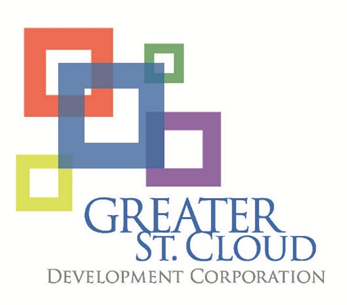 Gap Analysis ToolsSWOT analysisPorter’s Five Forces 9 Box exerciseEmployee Engagement SurveyFishbone diagramMcKinsey 7SNadler-Tushman’s Congruence ModelBurke-Litwin Causal ModelGap Analysis ToolsSWOT analysisPorter’s Five Forces 9 Box exerciseEmployee Engagement SurveyFishbone diagramMcKinsey 7SNadler-Tushman’s Congruence ModelBurke-Litwin Causal Model